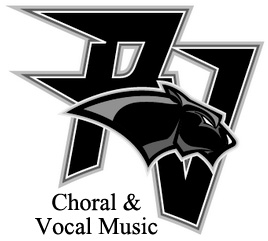 2013 Choir Letter ApplicationIn order to letter in choir, you mustHave a 4.0 in choirAttend all mandatory concertsHave no outstanding choir debtsLetter: 20 Points	Honor Letter: 45 Points	Name:								** If you are in two or more choir classes and have received less than the required 4.0 GPA in one of them, you are able to letter in choir, but only if you have received enough points to get an Honor Letter.Total Number of Points: _____		Council Approval: _____							Director Approval: _____		Revised 5/2012Concert Events for which you may receive points toward lettering.  Please mark each event in which you participated, then total the points and add it to the front page.“GROUP” means the group that participated and is eligible for pointsT = Trilogy	CC = Concert Choir	MC = Men’s Choir	LC = Les ChanteursThere may be other things for which you think you should earn points.  If there are, please describe them here for additional points as awarded by the director.I verify that the information that I provided is honest and true to the best of my knowledge.  If there is a question as to whether or not I participated, I did not claim points.	Sign here:	EVENTPOINTS POSSIBLEPOINTS EARNEDSOLO and ENSEMBLE(Does not include Trilogy performances in S&E)Solo & Ensemble – School (participant)3Solo & Ensemble – Region Superior5Solo & Ensemble – Region Excellent3Solo & Ensemble – State Superior3Solo & Ensemble – State Excellent5Participation in Region at 3+ Events3Participation in State at 3+ Events3SINGING VALENTINES (Choose only one)School4Trilogy8ACTIVITIESAll State Choir7Honor Choir5District Honor Choir2Choir Council4Section Leader2Accompanist (List Song(s))½ per concertup to 3National Anthem (Solo or Group, Assembly or Sporting Event)½ per timeup to 2Musical Performance in an Assembly or Concert (List)½ per timeup to 2Perfect Attendance1 per quarterZero Tardies½ per quarterCONCERTSSoloist at a concert(List Song(s))½ per eventup to 2Concert Total From BackCONCERTGROUPPOINTS POSSIBLEPOINTS EARNEDFall ConcertAll1Veteran’s Day ConcertCC1Jubilee of TreesT, LC1Dickens FestivalLC, T1Christmas ConcertT1SLC Christmas TripT, CC2Trilogy Christmas PerformancesSee the website  PineViewMusic.ORG / Calendar and Events / Trilogy Christmas CommitmentsT½ per event(up to 6 points)UMEA PerformanceT1NAU Madrigal FestivalT2NAU Jazz FestivalT2Choir SUPAF (CC)CC1Choir SUPAF (LC)LC1Choir SUPAF (T)T1Choir SUPAF (MC)MCRegion TrilogyT1Region Concert ChoirCC1Region Les ChanteursLC1Festivals ConcertAll1State Solo & Ensemble (Trilogy)T2